  موسسه تحقیقات ونشر معارف اهل البیت (ع)                                                                                                                                                             زیارت اول حضرت زهرا (س) در روز یکشنبه	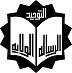    زیارت اول حضرت زهرا (س) در روز یکشنبه	در روز یکشنبه علاوه بر زیارت امیرالمومنین امام علی(ع)، زیارت حضرت فاطمه زهرا (س) هم وارد شده که زیارت اول حضرت به صورت زیر می باشد:
اَلسَّلاَمُ عَلَيْكِ يَا مُمْتَحَنَةُ امْتَحَنَكِ الَّذِي خَلَقَكِ فَوَجَدَكِ لِمَا امْتَحَنَكِ صَابِرَةً سلام بر تو باد اى آزموده نزد خدايى كه تو را آفريد و در آنچه آزمود صابر يافت
أَنَا لَكِ مُصَدِّقٌ صَابِرٌ عَلَى مَا أَتَى بِهِ أَبُوكِ وَ وَصِيُّهُ صَلَوَاتُ اللَّهِ عَلَيْهِمَا من‏مقام رفيع شما را تصديق مى‏كنم و خود او را در كار شرع كه بر پدر تو وصى او كه درود خدا بر آنان باد فرستاد اميدوارم
وَ أَنَا أَسْأَلُكِ إِنْ كُنْتُ صَدَّقْتُكِ إِلاَّ أَلْحَقْتِنِي بِتَصْدِيقِي لَهُمَا لِتُسَرَّ نَفْسِي‏ و من از شما درخواست مى‏كنم كه هرگاه من شأن و مقام شما را بحق تصديق كرده‏ام شما هم مرا بمصدقان و مؤمنان به آن دو بزرگوار (پيغمبر و وصيش) ملحق كنيد تا دلشاد گردمفَاشْهَدِي أَنِّي ظَاهِرٌ (طَاهِرٌ) بِوِلاَيَتِكِ وَ وِلاَيَةِ آلِ بَيْتِكِ صَلَوَاتُ اللَّهِ عَلَيْهِمْ أَجْمَعِينَ‏ و گواه باشيد كه من با اخلاص كامل متوسلم به دوستى شما و اهل بيت شما صلوات الله عليهم اجمعين.